La Jolla Playhouse Student Matinee Program 2022-23 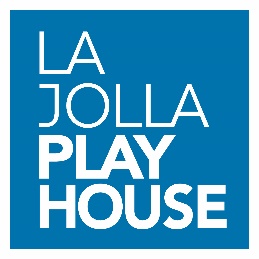 THE OUTSIDERSPerformance Date:  Thursday, March 23, 2023 @ 10:30 am Greetings Educator! Please read all of the information below carefully.  Due to the popular nature of our student matinee performances, and in an effort to provide equitable opportunities for the students of San Diego County, all educators must apply for the student matinee program.  Upon acceptance into the program, here is what to expect:Up to 40 FREE tickets for you and your students.  A mandatory Educator Night Out on Tuesday, February 28th, 2023 from 5:30-10:00 pm including a teacher mixer (free food and drinks!), exciting production information to share with your students, and a ticket to the performance of THE OUTSIDERS that night.  We need you to see the show ahead of your students in order to prepare them to attend.  Access to our online LJPeGuide with content, lesson plans, and engagement activities. A FREE post show workshop from a La Jolla Playhouse Teaching Artist in your classroom to engage your students between Educators who apply must be able to commit to attending the Educator Night Out, and must be engaging their students with at least one of the pre-show lesson plans from the LJPeGuide.  Student Matinee Information: Thursday, March 23, 2023 (arrival by 10:00 am)  THE OUTSIDERSBook by Adam RappMusic and Lyrics by Jamestown Revival and Justin LevineMusic Supervision, Arrangements and Orchestrations by Justin LevineChoreography by Rick Kuperman & Jeff KupermanDirected by Danya TaymorShow Description: The story that defined an era is reimagined in a groundbreaking musical for a new generation. In 1967 Tulsa, Oklahoma, the hardened hearts, aching souls and romantic dreams of Ponyboy Curtis, Johnny Cade and their band of greasers take center stage in a fight for survival and a quest for purpose. Adapted from S.E. Hinton’s seminal book and Francis Ford Coppola’s iconic film, The Outsiders features a book by Adam Rapp, music and lyrics by Jamestown Revival (Jonathan Clay and Zach Chance) and Justin Levine, music supervision, arrangements & orchestrations by Justin Levine, choreography by Rick Kuperman & Jeff Kuperman; directed by Danya Taymor.Application:  The deadline to apply for THE OUTSIDERS  is November 11, 2022.  Space is limited.  To apply, please visit our application here:  https://forms.gle/UbW8sikjBpoEPBGX6 Questions?  Please email learningandengagment@ljp.org  We will notify all schools by November 18, 2022.     